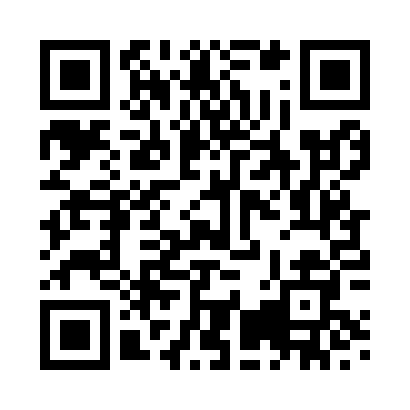 Ramadan times for Ancroft, Northumberland, UKMon 11 Mar 2024 - Wed 10 Apr 2024High Latitude Method: Angle Based RulePrayer Calculation Method: Islamic Society of North AmericaAsar Calculation Method: HanafiPrayer times provided by https://www.salahtimes.comDateDayFajrSuhurSunriseDhuhrAsrIftarMaghribIsha11Mon4:514:516:3312:184:036:046:047:4612Tue4:484:486:3012:184:056:066:067:4813Wed4:464:466:2712:174:076:086:087:5014Thu4:434:436:2512:174:086:106:107:5315Fri4:404:406:2212:174:106:126:127:5516Sat4:374:376:2012:164:126:156:157:5717Sun4:344:346:1712:164:136:176:177:5918Mon4:324:326:1412:164:156:196:198:0219Tue4:294:296:1212:164:176:216:218:0420Wed4:264:266:0912:154:186:236:238:0621Thu4:234:236:0712:154:206:256:258:0922Fri4:204:206:0412:154:216:276:278:1123Sat4:174:176:0112:144:236:296:298:1324Sun4:144:145:5912:144:256:316:318:1625Mon4:114:115:5612:144:266:336:338:1826Tue4:084:085:5312:144:286:356:358:2127Wed4:054:055:5112:134:296:376:378:2328Thu4:024:025:4812:134:316:396:398:2529Fri3:593:595:4612:134:326:416:418:2830Sat3:563:565:4312:124:346:436:438:3031Sun4:534:536:401:125:357:457:459:331Mon4:494:496:381:125:377:477:479:362Tue4:464:466:351:115:387:497:499:383Wed4:434:436:331:115:407:517:519:414Thu4:404:406:301:115:417:537:539:445Fri4:374:376:271:115:437:557:559:466Sat4:334:336:251:105:447:577:579:497Sun4:304:306:221:105:467:597:599:528Mon4:274:276:201:105:478:018:019:549Tue4:234:236:171:095:488:038:039:5710Wed4:204:206:151:095:508:058:0510:00